Dějiny filozofie K1 – Vyplňte následující dva pracovní listy. Pokud si je nemůžete vytisknout, odpovídejte do sešitu. U úloh, kde je více otázek, odpovídejte vždy jen na tu první (kde je jeden panáček – tj. úkol pro jednotlivce). Odpovědi neodesílejte. Uchovejte pro následnou kontrolu.Viz následující dvě strany.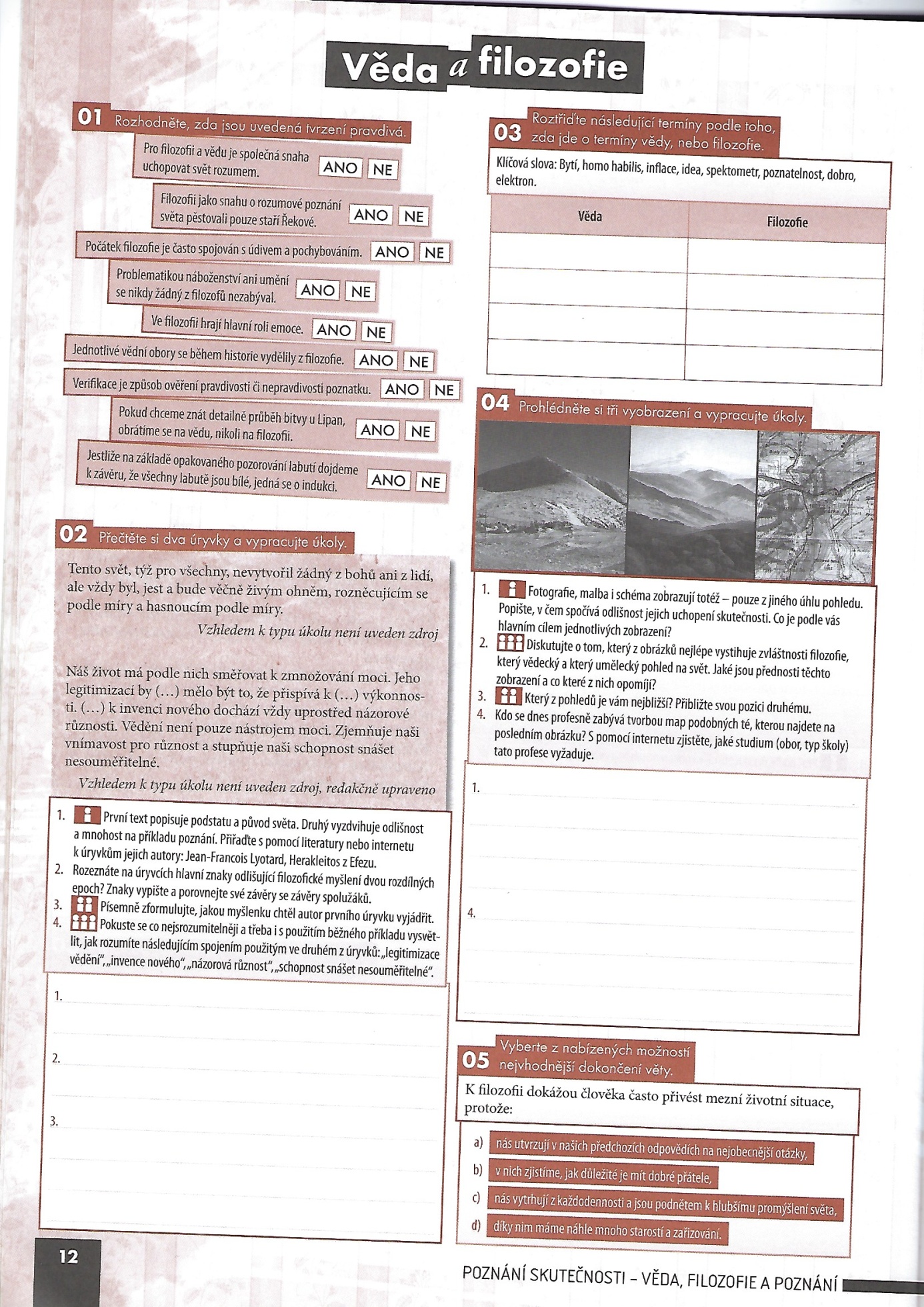 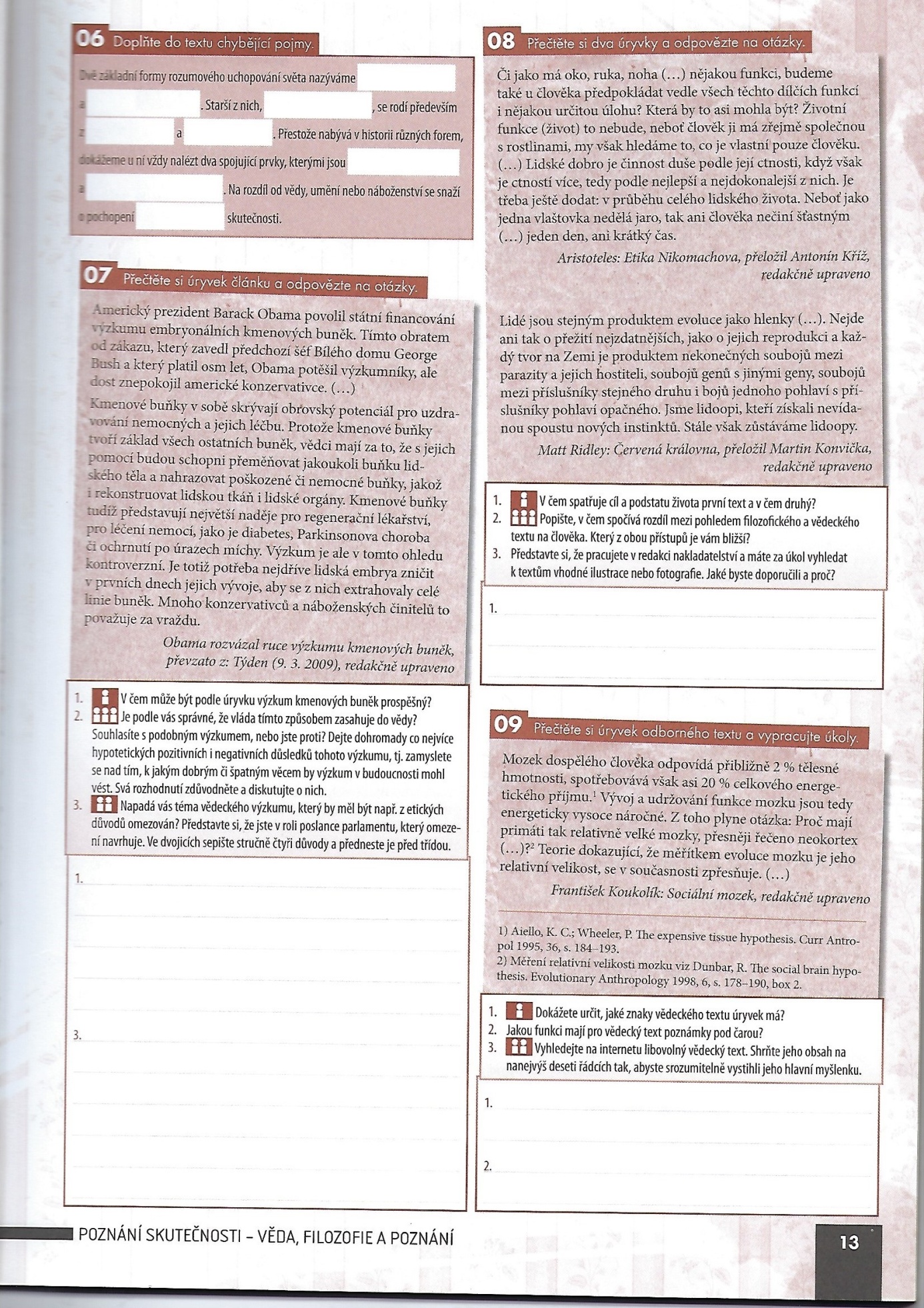 